1- Complète les mots avec ê, e ou è, à l’aide de la fiche de son.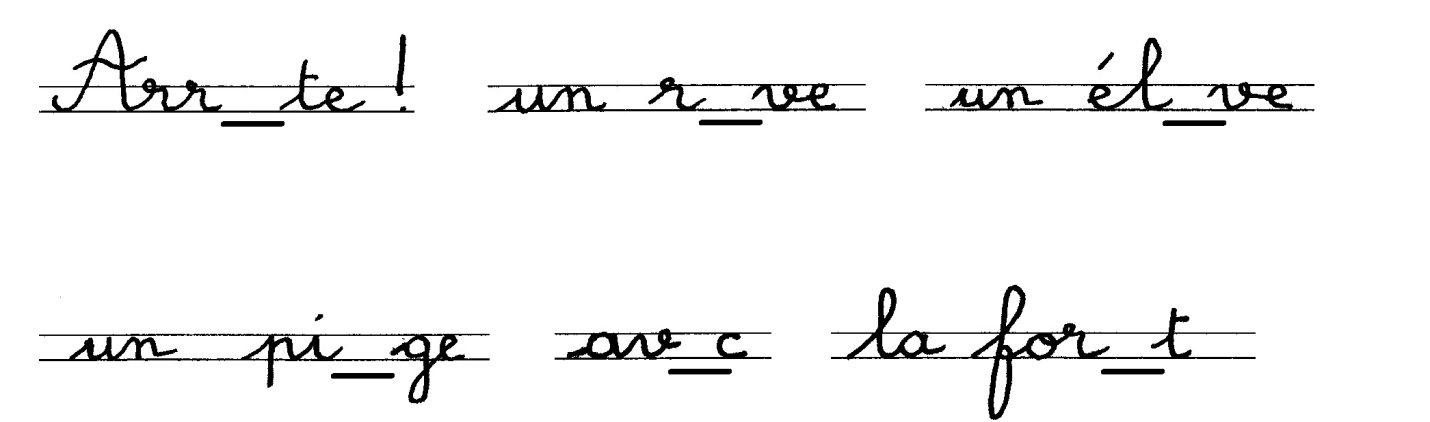 2- Complète avec ai ou ei, à l’aide de la fiche de son.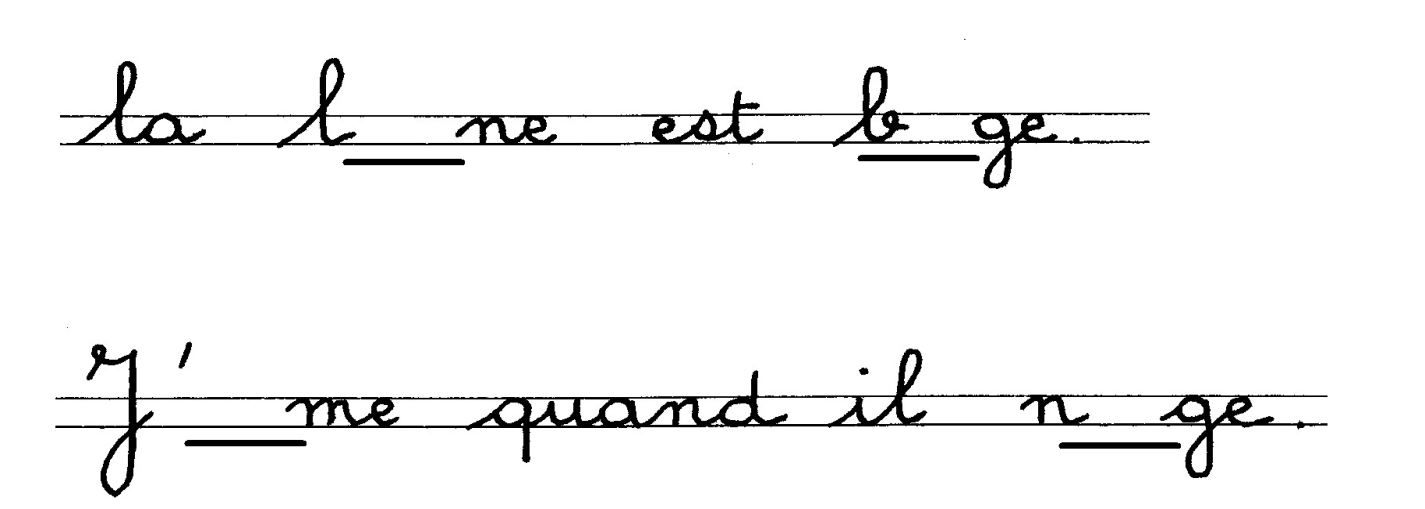 3- Cherche le mot dans la fiche de son pour compléter les phrases :Elle est la femme du roi. C’est  la ______________.Il attrape des poissons. Il ________________.C’est l’ensemble des 7 jours. C’est une _________________.C’est un enfant qui travaille dans une école. C’est un _______________.Ça sert à attraper un animal sauvage. C’est un ____________.C’est l’endroit où vit le sanglier. C’est la _____________.4- Dessine :Deux hommes sont à la pêche sur un bateau, en mer.